	ПриложениеОПЕРАТИВНЫЙ ЕЖЕДНЕВНЫЙ ПРОГНОЗвозникновения чрезвычайных ситуаций на территорииРоссийской Федерации на 08 августа 2023 г.ДАЛЬНЕВОСТОЧНЫЙ ФО	Прогноз опасных и неблагоприятных метеорологических условийМетеорологическая обстановкаНа западе Республики Саха (Якутия), на юге Республики Бурятия, на юге Хабаровского края, на юге Камчатского края, на юге Амурской области, на юге Сахалинской области, в Еврейской АО, Чукотском АО сильный дождь, линевой дождь, местами гроза. В Приморском крае, на Курильских островах очень сильный дождь, линевой дождь, местами гроза. На юге Республики Бурятия местами град. На территории округа ночью и утром местами туман. На западе Республики Саха (Якутия), в Камчатском крае, Сахалинской области, Чукотском АО, на Курильских островах и при грозе сильный порывистый ветер 15-20 м/с, местами до 23 м/с.1.2.Гидрологическая обстановка: В Приморском крае за прошедшие сутки на большинстве малых водотоков и в верховьях рек прошли максимальные уровни этой волны паводков. Сегодня интенсивный подъем воды дождевых паводков сохраняется в среднем и нижнем течении рек центральных, западных и южных районов. Подъем воды за сутки составляет преимущественно 0,2-1,0 м. Подтоплены на отдельных участках поймы рек центральных, западных и южных районов. В верхнем течении р. Уссури на участке Новомихайловка – Кокшаровка уровни воды категории неблагоприятного явления. В среднем течении реки Большая Уссурка у с. Рощино уровни воды категории опасного гидрологического явления (ОЯ 700 см), 7-8 августа уровни воды в критериях опасного явления (700-720 см) сохранятся.В ближайшие двое суток, в связи с прогнозируемыми интенсивными дождями в южной половине края, на реках южных и западных районов возможны дополнительные подъёмы уровней воды до 30 см. В связи с развитием паводка, добеганием склонового стока до русловой сети и продвижением паводочной волны, в среднем и нижнем течении большинства рек сохранится подъем уровня воды на 0,1-1,0 м.В Республике Бурятия в уровенном режиме рек отмечались колебания с амплитудой ±1-25 см. На р. Селенга – с. Новоселенгинск наблюдается выход воды на пойму слоем 34 см, у с. Усть –Кяхта - 1 см, у с. Кабанск – 5 см; на р. Чикой – Чиккожзавод – 4 см. В ближайшие сутки подъём уровней воды продолжится.В ближайшие сутки на р. Селенга – с. Наушки, р. Чикой –с. Поворот ожидается выход воды на пойму.В ближайшие сутки на реках юго-западных и южных районов республики в связи с прогнозируемыми осадками ливневого характера сохраняется угроза подъёма уровней рек с выходом воды на пойму, образования селевых потоков.В Забайкальском крае в верхнем течении р. Онон, в среднем и нижнем течении р. Ингода уровни воды повысились на 17-37 см, на реках Хилок у г. Хилок и Чикой у с. Гремячка – на 10-18 см. На остальных реках края преобладает спад. Поймы рек Кыра у с. Кыра, Аца у с. Аца освободились от воды. Поймы рек Хилок у с. Линево Озеро и Чикой у с. Черемхово подтоплены на 18-37 см.В ближайшие двое суток продолжится небольшой подъем уровней воды на отдельных участках рек Аргунь, Шилка, наиболее интенсивный - в верхнем течении р. Онон, в среднем и нижнем течении р. Ингода, на р. Хилок. На р. Чикой у с. Гремячка в ближайшие сутки пройдет пик паводка, начнется спад, пойма постепенно освободится от воды. На р. Онон у с. Верхний Ульхун ожидается выход воды на пойму. На остальных реках сохранится слабый спад.В Амурской области на реках отмечаются колебания уровней воды без выхода воды на пойму.В Еврейской АО на реках отмечаются незначительные колебания уровней воды.В Хабаровском крае на Амуре преобладает небольшой подъем уровня воды. Наиболее интенсивные подъемы уровней воды на 13-52 см/сутки наблюдаются на р. Уссури (на территории Хабаровского края), на реках Подхоренок, Хор. Отмечается затопление поймы на реках Подхоренок, Хор, Матай, Катэн на глубину 0,1-0,4 м. Угрозы подъема уровня воды до неблагоприятной отметки на р. Подхоренок в ближайшие дни нет. Следует отметить, что высокие дождевые паводки проходят на р. Сунгари (правобережный приток р. Амур, КНР) и ее притоках, на отдельных участках с достижением опасных отметок уровнями воды.В Сахалинской области на реках преобладает спад уровня воды.В Камчатском крае на реках Усть-Большерецкого и Пенжинского районов прошли дождевые паводки интенсивностью подъема 8-46 см/сутки без разливов. На остальных реках края продолжалось понижение уровней воды.В последующие сутки, в связи с продолжающимися осадками, подъем уровней воды продолжится на отдельных реках Пенжинского района. На остальных реках края сохранится понижение уровней воды. Опасных явлений на реках не прогнозируется.В Республике Саха (Якутия) на участке р. Лена Витим–Солянка наблюдается понижение уровня на 5-10 см/сутки. На участке Хатынг-Тумул – Саныяхтат в пределах Олекминского района продолжается суточный рост уровня на 5-20 см. У гидропоста Хатынг-Тумул отмечается максимум дождевого паводка, общий рост составил 48 см. В ближайшие сутки у гидропоста Саныяхтат ожидается формирование максимального уровня с дополнительным ростом 1-5 см. В пределах центральных районов с 8 по 12 августа ожидается повышение уровня воды, общий подъем составит 25-35 см.На р. Алдан в пределах Алданского района наблюдается спад уровня на 10-15 см/сутки. В Усть-Майском и Томпонском районах отмечается суточный рост уровня воды на 10-60 см. На участке Усть-Миль - Петропавловск в ближайшие сутки - двое ожидается формирование максимумов дождевого паводка с дополнительным ростом 5-10 см.На реках Амга и Вилюй продолжается спад уровня с интенсивностью от 5 до 10 см за сутки.На р. Яна у гидропоста Верхоянск отмечался максимум дождевого паводка, общий рост которого составил 1,0 м. В ближайшие сутки, у гидропоста Батамай, ожидается формирование максимального уровня и дополнительный рост составит 5-10 см. На остальных участках р. Яна продолжается суточный спад уровня воды с интенсивностью от 10 до 30 см.На р. Индигирка и ее притоках наблюдается спад уровня от 10 до 20 см за сутки, за исключением нижнего течения, где отмечается незначительный подъем.На р. Колыма у гидропоста Среднеколымск отмечался максимум паводка с отметкой 576 см, общий рост составил 2,9 м.В Магаданской области на реках наблюдается спад уровня воды.В Чукотском АО на большинстве рек проходят дождевые паводки с подъемом уровня воды до 26 см/сутки без выхода воды на пойму.Японское море, Татарский пролив 1-2м (4 балла).Охотское море высота волн 0.5-1м (3 балла).Берингово море высота волн 2.3.5м (5 баллов).2. Прогноз ЧСПриродные и природно-техногенные ЧСПрогнозируется вероятность возникновения ЧС (происшествий), до муниципального уровня, связанных с повреждением (обрывом) ЛЭП и линий связи, обрушением слабо укрепленных конструкций, падением деревьев на западе Республики Саха (Якутия), на юге Республики Бурятия, на юге Хабаровского края, в Камчатском крае, Приморском крае, на юге Амурской области, в Еврейской АО, Сахалинской области, Чукотском АО, на Курильских островах Чукотском АО (Источник ЧС – сильный порывистый ветер).Существует вероятность поражения объектов электроэнергетики (трансформаторных подстанций, электрических систем и др.), хранилищ ГСМ, а также других объектов, не оборудованных молниезащитой (громоотводом), разрядами атмосферного электричества (молниями) на западе Республики Саха (Якутия), на юге Республики Бурятия, на юге Хабаровского края, в Камчатском крае, Приморском крае, на юге Амурской области, в Еврейской АО, Сахалинской области, Чукотском АО, на Курильских островах Чукотском АО (Источник ЧС – грозы).Сохраняется вероятность возникновения ЧС (происшествий) муниципального уровня, связанных с повреждением крыш и остекления зданий, сооружений, автотранспортных средств, повреждением сельскохозяйственных культур на юге Республики Бурятия (Источник ЧС – град).Существует вероятность возникновения ЧС (происшествий), связанных с затруднением в движении транспорта, перекрытием трассы для движения и увеличением количества ДТП на автодорогах федерального, регионального, местного значения, в работе аэропортов и вертолетных площадок на территории округа (Источник ЧС – туман).Прогнозируется вероятность возникновения ЧС (происшествий) в акватории Берингова моря, связанных с авариями и повреждениями на судах при нарушении правил судоходства в условиях осложненной синоптической обстановки. Возможны повреждения судов у причалов, береговых сооружений (Источник ЧС – волнение моря до 5 баллов).Существует риск возникновения ЧС (происшествий), связанных с подтоплением пониженных участков местности, низководных мостов, подмывом автомобильных и ж/д дорог в Республике Бурятия, Хабаровском, Приморском, Забайкальском краях, Сахалинской области (Источник ЧС – осадки на фоне высокой водности, высокие уровни воды, неисправность и замусоривание коллекторно-дренажных систем, кратковременные подъемы на реках).Существует вероятность возникновения происшествий на водных объектах, связанных с несоблюдением правил безопасности людей на воде, с эксплуатацией маломерных судов  на большей части субъектов округа.На территории горных районов республики Бурятия, Амурской, Магаданской  и Сахалинской областей, Камчатского, Приморского краёв существует вероятность возникновения ЧС (происшествий), вызванных перекрытием автомобильных и железных дорог, нарушением работы транспорта, повреждением опор ЛЭП, повреждением зданий и сооружений, нарушением работы систем жизнеобеспечения (Источник ЧС – высокий уровень предшествующего увлажнения, оползни, сели, обвалы, антропогенная деятельность).Сохраняется вероятность возникновения очагов ландшафтных пожаров, а также ухудшения лесопожарной обстановки на природных территориях отдельных районов республик Бурятия, Саха (Якутия), Хабаровского, Забайкальского краев, Амурской, Сахалинской, Магаданской областей, Еврейской АО.Риск ухудшения экологической обстановки и задымления населенных пунктов существует на территории Республики Саха (Якутия), Хабаровского края.2.2. Техногенные ЧССуществует вероятность возникновения ЧС (происшествий) локального уровня, связанных с авариями в работе систем коммунального жизнеобеспечения, а также риск возникновения техногенных пожаров (в т. ч. взрывов бытового газа) на территории округа (Источник ЧС – износ оборудования, нарушение и несоблюдение производственно-технологических норм и правил эксплуатации газового оборудования).СИБИРСКИЙ ФОПрогноз опасных и неблагоприятных метеорологических условийМетеорологическая обстановкаВ республиках Алтай, Хакасия, Тыва, на юге Красноярского края, в Иркутской области, в Туруханском, Эвенкийском МР сильный дождь, ливневой дождь, местами гроза, град. На территории округа ночью и утром местами туман. При грозе сильный порывистый ветер 15-20 м/с, местами до 23 м/с.1.2.Гидрологическая обстановка: Повышение уровня воды (на 32-76 см за сутки) отмечается на р. Бия (Алтайский край), р. Томь (Кемеровская область), р. Абакан (Хакасия). В Иркутской области отмечается подтопление 6 дачных домов и 21 приусадебного участка на территории СНТ «Елизовское» г.Иркутск. Повышения уровня воды выше критических отметок не прогнозируется: в нижнем течении р. Уда ожидается повышение уровня воды на 25-45 см, на реках Китой, Белая, Ока, Ия, Бирюса – преимущественно повышение уровня воды на 5-15 см, на реках Иркут, Лена, Витим продолжится понижение уровня воды на 5-25 см. В Омской области уровень воды на р. Иртыш у н.п. Черлак составил 214 см (ОЯ = 210 см). В Алтайском крае на реке Обь сохраняется уровень воды ниже проектной отметки навигационного уровня. На реке Бия отмечается уровень ниже неблагоприятно низкой отметки.В Красноярском крае уровень воды ниже неблагоприятно низкой отметки сохраняется на реках Нижняя Тунгуска, Подкаменная Тунгуска, Енисей.В Новосибирской области в связи с уменьшением сбросов с Новосибирской ГЭС уровень воды ниже проектного уровня судоходства.В соответствии со складывающейся обстановкой и в сочетании с метеорологическими явлениями на реках в республиках Алтай, Хакасия, Тыва, на юге Красноярского края, в Иркутской области, в Туруханском, Эвенкийском МР сохраняется риск колебания уровней воды без достижения неблагоприятных отметок.Прогноз ЧСПриродные и природно-техногенные ЧСПрогнозируется вероятность возникновения ЧС (происшествий), до муниципального уровня, связанных с повреждением (обрывом) ЛЭП и линий связи, обрушением слабо укрепленных конструкций, падением деревьев  на территории республик Алтай, Хакасия, Тыва, на юге Красноярского края, в Иркутской области, в Туруханском, Эвенкийском МР (Источник ЧС – сильный порывистый ветер).Существует вероятность поражения объектов электроэнергетики (трансформаторных подстанций, электрических систем и др.), хранилищ ГСМ, а также других объектов, не оборудованных молниезащитой (громоотводом), разрядами атмосферного электричества (молниями) на территории республик Алтай, Хакасия, Тыва, на юге Красноярского края, в Иркутской области, в Туруханском, Эвенкийском МР (Источник ЧС – грозы). Сохраняется вероятность возникновения ЧС (происшествий) муниципального уровня, связанных с повреждением крыш и остекления зданий, сооружений, автотранспортных средств, повреждением сельскохозяйственных культур на территории республик Алтай, Хакасия, Тыва, на юге Красноярского края, в Иркутской области, в Туруханском, Эвенкийском МР (Источник ЧС – град).Существует вероятность возникновения ЧС (происшествий), связанных с затруднением в движении транспорта, перекрытием трассы для движения и увеличением количества ДТП на автодорогах федерального, регионального, местного значения, в работе аэропортов и вертолетных площадок на территории округа (Источник ЧС – туман).Существует риск возникновения ЧС (происшествий), связанных с подтоплением пониженных участков местности, низководных мостов, подмывом автомобильных и ж/д дорог в республиках Алтай, Хакасия, Тыва, Иркутской области (Источник ЧС – осадки на фоне высокой водности, высокие уровни воды, неисправность и замусоривание коллекторно-дренажных систем, кратковременные подъемы на реках).Сохраняется вероятность возникновения происшествий на водных объектах, связанных с несоблюдением правил безопасности людей на воде, с эксплуатацией маломерных судов на всей территории округа.Сохраняется риск возникновения происшествий, связанных с затруднениями судоходства в результате низких уровней воды на отдельных участках рек на территории Красноярского, Алтайского краев, Новосибирской области.На территории горных районов республик Тыва, Хакасия, Красноярского края, Иркутской и Кемеровской областей существует вероятность возникновения ЧС (происшествий), вызванных перекрытием автомобильных и железных дорог, нарушением работы транспорта, повреждением опор ЛЭП, повреждением зданий и сооружений, нарушением работы систем жизнеобеспечения (Источник ЧС – высокий уровень предшествующего увлажнения, оползни, сели, обвалы, антропогенная деятельность).Сохраняется вероятность возникновения очагов ландшафтных пожаров, а также ухудшения лесопожарной обстановки на природных территориях отдельных районов Республики Хакасия, Алтайского, Красноярского краев, Иркутской, Омской, Новосибирской, Кемеровской, Томской областей.Риск ухудшения экологической обстановки и задымления населенных пунктов существует на территории Красноярского края.2.2. Техногенные ЧС Существует вероятность возникновения чрезвычайных ситуаций (происшествий) локального уровня, связанных с авариями в работе систем коммунального жизнеобеспечения, а также риск возникновения техногенных пожаров (в т. ч. взрывов бытового газа) на территории округа (Источник ЧС – износ оборудования, нарушение и несоблюдение производственно-технологических норм и правил эксплуатации газового оборудования).УРАЛЬСКИЙ ФО1. Прогноз опасных и неблагоприятных метеорологических условийМетеорологическая обстановкаВ Свердловской области, на западе Ханты-Мансийского АО, в Челябинской области сильный дождь, ливневой дождь, гроза, град. На территории округа ночью и утром местами туман. В Свердловской области, на западе Ямало-Ненецкого, Ханты-Мансийского АО порывистый ветер 12-17 м/с, при грозе 15-20 м/с. 1.2.Гидрологическая обстановкаВ Ханты-Мансийского АО на реке Казым уровень воды ниже опасно низкой отметки.В Ямало-Ненецком АО уровень воды превышают отметку поймы на р Таз. На реке Ныда уровень воды опустится ниже неблагоприятно низкой отметки.В соответствии со складывающейся обстановкой и в сочетании с метеорологическими явлениями на реках в Свердловской области, на западе Ханты-Мансийского АО сохраняется риск колебания уровней воды без достижения неблагоприятных отметок.2. Прогноз ЧС2.1. Природные и природно-техногенные ЧС  Прогнозируется вероятность возникновения ЧС (происшествий), до муниципального уровня, связанных с повреждением (обрывом) ЛЭП и линий связи, обрушением слабо укрепленных конструкций, падением деревьев на территории Свердловской области, на западе Ямало-Ненецкого, Ханты-Мансийского АО, в Челябинской области (Источник ЧС – сильный порывистый ветер).Существует вероятность поражения объектов электроэнергетики (трансформаторных подстанций, электрических систем и др.), хранилищ ГСМ, а также других объектов, не оборудованных молниезащитой (громоотводом), разрядами атмосферного электричества (молниями) на территории Свердловской области, на западе Ханты-Мансийского АО, в Челябинской области (Источник ЧС – гроза).Сохраняется вероятность возникновения ЧС (происшествий) муниципального уровня, связанных с повреждением крыш и остекления зданий, сооружений, автотранспортных средств, повреждением сельскохозяйственных культур на территории Свердловской области, на западе Ханты-Мансийского АО, в Челябинской области (Источник ЧС – град).Существует вероятность возникновения ЧС (происшествий), связанных с затруднением в движении транспорта, перекрытием трассы для движения и увеличением количества ДТП на автодорогах федерального, регионального, местного значения, в работе аэропортов и вертолетных площадок на территории округа (Источник ЧС – туман).Существует риск возникновения ЧС и происшествий, связанных с подтоплением пониженных участков местности, объектов ЖКХ, электроэнергетики, автомобильных и ж/д дорог, жилых построек, приусадебных участков, низководных мостов в Челябинской области (Источник ЧС – осадки на фоне высокой водности, высокие уровни воды, неисправность и замусоривание коллекторно-дренажных систем, кратковременные подъемы на реках).Сохраняется вероятность возникновения происшествий на водных объектах, связанных с несоблюдением правил безопасности людей на воде, с эксплуатацией маломерных судов всей территории округа.Сохраняется риск возникновения происшествий, связанных с затруднениями судоходства в результате низких уровней воды на отдельных участках рек на территории Ханты-Мансийского АО, Ямало-НенецкогоАО.На территории Челябинской областей существует вероятность ЧС (происшествий), связанных с перекрытием автомобильных и железных дорог, нарушением работы транспорта, повреждением опор ЛЭП, повреждением зданий и сооружений, нарушением работы систем жизнеобеспечения (Источник ЧС – высокий уровень предшествующего увлажнения, оползни, сели, обвалы, антропогенная деятельность).Сохраняется вероятность возникновения очагов ландшафтных пожаров, а также ухудшения лесопожарной обстановки на природных территориях отдельных районов Челябинской, Томской, Курганской областей, Ханты-Мансийского, Ямало-Ненецкого АО.2.2. Техногенные ЧССуществует вероятность возникновения чрезвычайных ситуаций (происшествий), локального уровня, связанных с авариями в работе систем коммунального жизнеобеспечения, а также риск возникновения техногенных пожаров (в т. ч. взрывов бытового газа) на территории округа (Источник ЧС – износ оборудования, нарушение и несоблюдение производственно-технологических норм и правил эксплуатации газового оборудования).ПРИВОЛЖСКИЙ ФО1. Прогноз опасных и неблагоприятных метеорологических условийМетеорологическая обстановкаВ Республике Башкортостан, Пермском крае, Оренбургской области сильный дождь, ливневой дождь, местами гроза, град.  На территории округа ночью и утром местами туман. При грозе сильный порывистый ветер 15-20 м/с, местами до 23 м/с. Температура воздуха в Саратовской области +30…+35оС.1.2.Гидрологическая обстановкаУровень воды ниже опасно низкой отметки сохраняется на реке Вятка (Кировская область), реках Белая, Уфа (Республика Башкортостан).В соответствии со складывающейся обстановкой и в сочетании с метеорологическими явлениями на реках в Республике Башкортостан, Пермском крае, Оренбургской области ожидаются колебания уровней воды без достижения неблагоприятных отметок.2. Прогноз ЧС2.1. Природные и природно-техногенные ЧСПрогнозируется вероятность возникновения ЧС и происшествий, до муниципального уровня, связанных с повреждением (обрывом) ЛЭП и линий связи, обрушением слабо укрепленных конструкций, падением деревьев на территории Республики Башкортостан, в Пермском крае, Оренбургской области (Источник ЧС – сильный порывистый ветер).Существует вероятность поражения объектов электроэнергетики (трансформаторных подстанций, электрических систем и др.), хранилищ ГСМ, а также других объектов, не оборудованных молниезащитой (громоотводом), разрядами атмосферного электричества на территории Республики Башкортостан, в Пермском крае, Оренбургской области (Источник ЧС – гроза).Сохраняется вероятность возникновения ЧС (происшествий) муниципального уровня, связанных с повреждением крыш и остекления зданий, сооружений, автотранспортных средств, повреждением сельскохозяйственных культур на территории Республики Башкортостан, в Пермском крае, Оренбургской области (Источник ЧС – град).Существует вероятность возникновения ЧС (происшествий), связанных с затруднением в движении транспорта, перекрытием трассы для движения и увеличением количества ДТП на автодорогах федерального, регионального, местного значения, в работе аэропортов и вертолетных площадок на территории округа (Источник ЧС – туман).Сохраняется вероятность возникновения происшествий на водных объектах, связанных с несоблюдением правил безопасности людей на воде, с эксплуатацией маломерных судов на всей территории округа.Сохраняется риск возникновения происшествий, связанных с затруднениями судоходства в результате низких уровней воды на отдельных участках рек на территории Республики Башкортостан, Кировской области.На территории республик Татарстан, Башкортостан, Пермского края, Оренбургской области сохраняется вероятность возникновения ЧС (происшествий), связанных с перекрытием автомобильных и железных дорог, нарушением работы транспорта, повреждением опор ЛЭП, повреждением зданий и сооружений, нарушением работы систем жизнеобеспечения (Источник ЧС – высокий уровень предшествующего увлажнения, оползни, сели, обвалы, антропогенная деятельность).Повышается вероятность возникновения ЧС (происшествий) на территории Саратовской области, связанных с отключением электроэнергии в результате перегрева трансформаторных подстанций, засухой, повышением классов пожарной опасности в лесах и на торфяниках, обмелением рек, осушением водоёмов, гибелью растений, сельскохозяйственных угодий, пастбищ (Источник ЧС – высокая температура воздуха).Сохраняется вероятность возникновения очагов ландшафтных пожаров, а также ухудшения лесопожарной обстановки на природных территориях отдельных районах республик Башкортостан, Татарстан, Марий Эл, Мордовия, Чувашской, Удмуртской Республики, Пермского края, Ульяновской, Нижегородской, Саратовской, Оренбургской, Пензенской, Самарской областей.2.2 Техногенные ЧС Существует вероятность возникновения чрезвычайных ситуаций (происшествий), локального уровня, связанных с авариями в работе систем коммунального жизнеобеспечения, а также риск возникновения техногенных пожаров (в т. ч. взрывов бытового газа) на территории округа (Источник ЧС – износ оборудования, нарушение и несоблюдение производственно-технологических норм и правил эксплуатации газового оборудования).ЮЖНЫЙ ФОПрогноз опасных и неблагоприятных метеорологических условийМетеорологическая обстановкаВ республиках Калмыкия, Крым, г. Севастополь, на востоке Краснодарского края, в Астраханской, Волгоградской областях ливневой дождь, местами гроза, град. При грозе сильный ветер с порывами 15-20 м/с. Температура воздуха в республиках Адыгея, Калмыкия, Ростовской, Астраханской, Волгоградской областях +36…+41оС, в Республике Крым Краснодарском крае +31…+36оС.1.2. Гидрологическая обстановкаВ соответствии со складывающейся обстановкой и в сочетании с метеорологическими явлениями на реках в республиках Калмыкия, Крым, г. Севастополь, на востоке Краснодарского края, в Астраханской, Волгоградской областях ожидаются колебания уровней воды без достижения неблагоприятных отметок.Черное море и Керченский пролив высота волн 0.5-1м (3 балла).Азовское море высота волн 0.5-1м (3 балла).2. Прогноз ЧС2.1. Природные и природно-техногенные ЧСПрогнозируется вероятность возникновения ЧС и происшествий, до муниципального уровня, связанных с повреждением (обрывом) ЛЭП и линий связи, обрушением слабо укрепленных конструкций, падением деревьев на территории республик Калмыкия, Крым, г. Севастополь, на востоке Краснодарского края, в Астраханской, Волгоградской областях (Источник ЧС – сильный порывистый ветер).Существует вероятность поражения объектов электроэнергетики (трансформаторных подстанций, электрических систем и др.), хранилищ ГСМ, а также других объектов, не оборудованных молниезащитой (громоотводом), разрядами атмосферного электричества на территории республик Калмыкия, Крым, г. Севастополь, на востоке Краснодарского края, в Астраханской, Волгоградской областях (Источник ЧС – гроза).Существует вероятность возникновения ЧС и происшествий до муниципального уровня, связанных с повреждением крыш и остекления зданий, сооружений, автотранспортных средств, повреждением сельскохозяйственных культур на территории республик Калмыкия, Крым, г. Севастополь, на востоке Краснодарского края, в Астраханской, Волгоградской областях (Источник ЧС – град).Существует высокая вероятность возникновения происшествий на водных объектах, связанных с несоблюдением правил безопасности людей на воде, с эксплуатацией маломерных судов на всей территории округа.На территории горных районов республик Адыгея, Крым, Краснодарского края существует вероятность возникновения ЧС (происшествий), связанных с перекрытием автомобильных и железных дорог, нарушением работы транспорта, повреждением опор ЛЭП, повреждением зданий и сооружений, нарушением работы систем жизнеобеспечения (Источник ЧС – оползни, обвалы, сели, провалы грунта, антропогенная деятельность).Повышается вероятность возникновения ЧС (происшествий) на территории республик Адыгея, Калмыкия, Крым, в Краснодарском крае, Ростовской, Астраханской, Волгоградской областях, связанных с отключением электроэнергии в результате перегрева трансформаторных подстанций, засухой, повышением классов пожарной опасности в лесах и на торфяниках, обмелением рек, осушением водоёмов, гибелью растений, сельскохозяйственных угодий, пастбищ (Источник ЧС – высокая температура воздуха).Сохраняется вероятность возникновения очагов ландшафтных пожаров, а также ухудшения лесопожарной обстановки на природных территориях отдельных районов республики Крым, Адыгея, Калмыкия, Краснодарского края, Астраханкой, Волгоградской, Ростовской областей.Существует вероятность трансграничного перехода природных пожаров в приграничной зоне с Республикой Казахстан.2.2. Техногенные ЧС Существует вероятность возникновения чрезвычайных ситуаций (происшествий) локального уровня, связанных с авариями в работе систем коммунального жизнеобеспечения, а также риск возникновения техногенных пожаров (в т. ч. взрывов бытового газа) на территории округа (Источник ЧС – износ оборудования, нарушение и несоблюдение производственно-технологических норм и правил эксплуатации газового оборудования). ДОНЕЦКАЯ НАРОДНАЯ РЕСПУБЛИКА1. Прогноз опасных и неблагоприятных метеорологических условийНа территории Республики ночью и утром местами туман. 2. Прогноз ЧС2.1. Природные и природно-техногенные ЧС Существует вероятность возникновения ЧС (происшествий), связанных с затруднением в движении транспорта, перекрытием трассы для движения и увеличением количества ДТП на автодорогах федерального, регионального, местного значения, в работе аэропортов и вертолетных площадок на территории Республики (Источник ЧС – туман).Сохраняется вероятность выявления термических аномалий, а также ухудшения лесопожарной обстановки на природных территориях отдельных районов Республики.2.2. Техногенные ЧССуществует вероятность возникновения чрезвычайных ситуаций (происшествий) локального уровня, связанных с авариями в работе систем коммунального жизнеобеспечения, а также риск возникновения техногенных пожаров (в т. ч. взрывов бытового газа) на территории Республики (Источник ЧС – износ оборудования, нарушение и несоблюдение производственно-технологических норм и правил эксплуатации газового оборудования).ЛУГАНСКАЯ НАРОДНАЯ РЕСПУБЛИКА1. Прогноз опасных и неблагоприятных метеорологических условийТемпература воздуха на территории Республики +31…+36оС.2. Прогноз ЧС2.1. Природные и природно-техногенные ЧС Повышается вероятность возникновения ЧС (происшествий)  на территории Республики, связанных с отключением электроэнергии в результате перегрева трансформаторных подстанций, засухой, повышением классов пожарной опасности в лесах и на торфяниках, обмелением рек, осушением водоёмов, гибелью растений, сельскохозяйственных угодий (Источник ЧС – высокая температура воздуха).Сохраняется вероятность выявления термических аномалий, а также ухудшения лесопожарной обстановки на природных территориях отдельных районов Республики.2.2. Техногенные ЧССуществует вероятность возникновения чрезвычайных ситуаций (происшествий) локального уровня, связанных с авариями в работе систем коммунального жизнеобеспечения, а также риск возникновения техногенных пожаров (в т. ч. взрывов бытового газа) на территории Республики (Источник ЧС – износ оборудования, нарушение и несоблюдение производственно-технологических норм и правил эксплуатации газового оборудования).ЗАПОРОЖСКАЯ ОБЛАСТЬ1. Прогноз опасных и неблагоприятных метеорологических условийНа территории области местами дождь, ливневой дождь, гроза. Ветер при грозе с порывами 15-20м/с.2. Прогноз ЧС2.1. Природные и природно-техногенные ЧС Прогнозируется вероятность возникновения ЧС и происшествий, до муниципального уровня, связанных с повреждением (обрывом) ЛЭП и линий связи, обрушением слабо укрепленных конструкций, падением деревьев на территории области (Источник ЧС – сильный порывистый ветер).Существует вероятность поражения объектов электроэнергетики (трансформаторных подстанций, электрических систем и др.), хранилищ ГСМ, а также других объектов, не оборудованных молниезащитой (громоотводом), разрядами атмосферного электричества на территории области (Источник ЧС – гроза).Сохраняется вероятность выявления термических аномалий, а также ухудшения лесопожарной обстановки на природных территориях отдельных районов области.2.2. Техногенные ЧССуществует вероятность возникновения чрезвычайных ситуаций (происшествий) локального уровня, связанных с авариями в работе систем коммунального жизнеобеспечения, а также риск возникновения техногенных пожаров (в т. ч. взрывов бытового газа) на территории области (Источник ЧС – износ оборудования, нарушение и несоблюдение производственно-технологических норм и правил эксплуатации газового оборудования).ХЕРСОНСКАЯ ОБЛАСТЬ1. Прогноз опасных и неблагоприятных метеорологических условийНа территории области местами дождь, ливневой дождь, гроза. Ветер при грозе с порывами 15-20м/с.2. Прогноз ЧС2.1. Природные и природно-техногенные ЧС Прогнозируется вероятность возникновения ЧС и происшествий, до муниципального уровня, связанных с повреждением (обрывом) ЛЭП и линий связи, обрушением слабо укрепленных конструкций, падением деревьев на территории области (Источник ЧС – сильный порывистый ветер).Существует вероятность поражения объектов электроэнергетики (трансформаторных подстанций, электрических систем и др.), хранилищ ГСМ, а также других объектов, не оборудованных молниезащитой (громоотводом), разрядами атмосферного электричества на территории области (Источник ЧС – гроза).Сохраняется вероятность выявления термических аномалий, а также ухудшения лесопожарной обстановки на природных территориях отдельных районов области.2.2. Техногенные ЧСПрогнозируется вероятность возникновения чрезвычайных ситуаций 
локального уровня, связанных с авариями в работе систем коммунального жизнеобеспечения, а также риск возникновения техногенных пожаров (в т. ч. взрывов бытового газа) на территории области (Источник ЧС – износ оборудования, нарушение и несоблюдение производственно-технологических норм и правил эксплуатации газового оборудования).СЕВЕРО-КАВКАЗСКИЙ ФО	1. Прогноз опасных и неблагоприятных метеорологических условий1.1 Метеорологическая обстановкаНа всей территории округа, кроме севера Республики Дагестан, Ставропольского края ливневой дождь, местами гроза, град. При грозе сильный ветер с порывами 15-20 м/с. местами до 25 м/с. Температура воздуха в Кабардино-Балкарской, Чеченской республиках, Республике Северная Осетия, Ставропольском крае +36…+41оС, в республика Дагестан, Ингушетия +33…+38оС.1.2.Гидрологическая обстановкаВ Республике Дагестан на реке Самур у с. Усух сохраняется уровень ниже опасно низкой отметки. Рост уровня воды (на 36-71 см за сутки) наблюдается на р. Терек.В соответствии со складывающейся обстановкой и в сочетании с метеорологическими явлениями на реках всей территории СКФО, кроме севера Республики Дагестан, Ставропольского края ожидаются колебания уровней воды без достижения неблагоприятных отметок.Каспийское море: высота волн 0.5-1м (3 балла).2. Прогноз ЧС2.1. Природные и природно-техногенные ЧСПрогнозируется вероятность возникновения ЧС и происшествий, до муниципального уровня, связанных с повреждением (обрывом) ЛЭП и линий связи, обрушением слабо укрепленных конструкций, падением деревьев на всей территории округа, кроме севера Республики Дагестан, Ставропольского края (Источник ЧС – сильный порывистый ветер).Существует вероятность поражения объектов электроэнергетики (трансформаторных подстанций, электрических систем и др.), хранилищ ГСМ, а также других объектов, не оборудованных молниезащитой (громоотводом), разрядами атмосферного электричества на всей территории округа, кроме севера Республики Дагестан, Ставропольского края (Источник ЧС – гроза).Существует вероятность возникновения ЧС и происшествий до муниципального уровня, связанных с повреждением крыш и остекления зданий, сооружений, автотранспортных средств, повреждением сельскохозяйственных культур на всей территории округа, кроме севера Республики Дагестан, Ставропольского края (Источник ЧС – град).На территории горных районов Кабардино-Балкарской Республики, Карачаево-Черкесской Республики,  Республики Северная Осетия-Алания, Республики Дагестан, Республики Ингушетия, существует вероятность возникновения ЧС (происшествий), связанных с перекрытием автомобильных и железных дорог, нарушением работы транспорта, повреждением опор ЛЭП, повреждением зданий и сооружений, нарушением работы систем жизнеобеспечения (Источник ЧС – высокий уровень предшествующего увлажнения, оползни, сели, обвалы, антропогенная деятельность).Повышается вероятность возникновения ЧС (происшествий) на территории Кабардино-Балкарской, Чеченской республик, Республики Северная Осетия, в республика Дагестан, Ингушетия, Ставропольском крае, связанных с отключением электроэнергии в результате перегрева трансформаторных подстанций, засухой, повышением классов пожарной опасности в лесах и на торфяниках, обмелением рек, осушением водоёмов, гибелью растений, сельскохозяйственных угодий, пастбищ (Источник ЧС – высокая температура воздуха).Сохраняется вероятность возникновения очагов ландшафтных пожаров, а также ухудшения лесопожарной обстановки на природных территориях отдельных районов республик Ингушетия, Северная Осетия-Алания, Дагестан, Карачаево-Черкесской, Кабардино-Балкарской, Чеченской республик, Ставропольского края.2.2. Техногенные ЧС 	Существует вероятность возникновения чрезвычайных ситуаций (происшествий) локального уровня, связанных с авариями в работе систем коммунального жизнеобеспечения, а также риск возникновения техногенных пожаров (в т. ч. взрывов бытового газа) на территории округа (Источник ЧС – износ оборудования, нарушение и несоблюдение производственно-технологических норм и правил эксплуатации газового оборудования).СЕВЕРО-ЗАПАДНЫЙ ФО1. Прогноз опасных и неблагоприятных метеорологических условийМетеорологическая обстановкаНа юге Республики Карелия, в Ленинградской, Калининградской, Псковской, Новгородской областях, на западе Вологодской области сильный дождь, ливневой дождь, местами гроза, град. На востоке округа ночью и утром местами туман. В Республике Карелия, Ленинградской, Псковской, Новгородской областях сильный ветер с порывами 18-23 м/с, в Калининградской области 20-25 м/с, в Мурманской области до 15 м/с. 1.2.Гидрологическая обстановка	В г. Санкт-Петербурге, Калининградской областях уровни воды соответствуют среднемноголетним значениям, отметок НЯ не достигают, повышение уровней до отметок НЯ не прогнозируется.На реках Мурманской области отмечались осадки различной интенсивности, что привело к повышению уровней воды на большинстве рек области интенсивностью 1-4 см в сутки, на реках Лотта (Каллокоски) и Тумча до 22-37 см в сутки. В целом за неделю уровни воды повысились на 1-29 см, на реках Чудзъйок, Туманная и горных реках – понизились на 1-3 см. Уровни воды на большинстве рек ниже среднемноголетних уровней летне-осенней межени на 5-32 см, на реках восточных районов и Терского побережья - выше на 5-21 см, и ниже прошлого года на 3-66 см.В Республике Карелия повышение уровня воды (на 22-48 см) отмечается на р. Водла.В Новгородской области гидрологическая обстановка в норме. Ухудшение гидрологической обстановки не прогнозируется.В Псковской области уровни воды в реках и на Псковском и Чудском озерах около нормы для летнего периода. Ухудшение гидрологической обстановки не прогнозируется.В Республике Коми на реке Уса у с. Петрунь сохранялись уровни воды ниже опасно низкой отметки.В Ненецком АО гидрологическая обстановка в норме. Ухудшение гидрологической обстановки не прогнозируется.Повышение уровня воды (на 21-109 см за сутки) отмечается на р. Нева (г. Санкт-Петербург), р. Кемь (Карелия), р. Северная Двина (Архангельская область).В соответствии со складывающейся обстановкой и в сочетании с метеорологическими явлениями на реках на юге Республики Карелия, в Ленинградской, Калининградской, Псковской, Новгородской областях, на западе Вологодской области ожидаются колебания уровней воды без достижения неблагоприятных отметок.Баренцево море высота волн 1-2м (4 балла).Белое море высота волн 1-2м (4 балла).Балтийское море высота волн 1-2м (4 балла).2. Прогноз ЧС2.1. Природные и природно-техногенные ЧСПрогнозируется вероятность возникновения ЧС (происшествий), до муниципального уровня, связанных с повреждением (обрывом) ЛЭП и линий связи, обрушением слабо укрепленных конструкций, падением деревьев на территории Республики Карелия, Мурманской, Калининградской, Ленинградской, Псковской, Новгородской областях (Источник ЧС – сильный порывистый ветер).Существует вероятность поражения объектов электроэнергетики (трансформаторных подстанций, электрических систем и др.), хранилищ ГСМ, а также других объектов, не оборудованных молниезащитой (громоотводом), разрядами атмосферного электричества на юге Республики Карелия, в Ленинградской, Калининградской, Псковской, Новгородской областях, на западе Вологодской области (Источник ЧС – гроза).Существует вероятность возникновения ЧС и происшествий до муниципального уровня, связанных с повреждением крыш и остекления зданий, сооружений, автотранспортных средств, повреждением сельскохозяйственных культур на юге Республики Карелия, в Ленинградской, Калининградской, Псковской, Новгородской областях, на западе Вологодской области (Источник ЧС – град).Существует вероятность возникновения ЧС (происшествий), связанных с затруднением в движении транспорта, перекрытием трассы для движения и увеличением количества ДТП на автодорогах федерального, регионального, местного значения, в работе аэропортов и вертолетных площадок на востоке округа (Источник ЧС – туман).Существует вероятность возникновения происшествий на водных объектах, связанных с несоблюдением правил безопасности людей на воде, с эксплуатацией маломерных судов на территории субъектов округа. Сохраняется риск возникновения происшествий, связанных с затруднениями судоходства в результате низких уровней воды на отдельных участках рек на территории Республики Коми.На территории Республики Коми, Мурманской области существует вероятность возникновения ЧС (происшествий), связанных с перекрытием автомобильных и железных дорог, нарушением работы транспорта, повреждением опор ЛЭП, повреждением зданий и сооружений, нарушением работы систем жизнеобеспечения (Источник ЧС – высокий уровень предшествующего увлажнения, оползни, сели, обвалы, антропогенная деятельность).Сохраняется вероятность возникновения очагов ландшафтных пожаров, а также ухудшения лесопожарной обстановки на природных территориях отдельных районов Республики Коми, Вологодской, Ленинградской, Новгородской, Мурманской, Архангельской областей.2.2. Техногенные ЧС	Существует вероятность возникновения чрезвычайных ситуаций локального уровня, связанных с авариями в работе систем коммунального жизнеобеспечения, а также риск возникновения техногенных пожаров (в т. ч. взрывов бытового газа) на территории округа (Источник ЧС – износ оборудования, нарушение и несоблюдение производственно-технологических норм и правил эксплуатации газового оборудования).ЦЕНТРАЛЬНЫЙ ФО1. Прогноз опасных и неблагоприятных метеорологических условийМетеорологическая обстановкаВ Ярославской, Владимирской, Рязанской областях ливневой дождь, местами гроза. В Тверской, Смоленской, Московской, Калужской, Тульской, Липецкой, Воронежской областях сильный дождь, ливневой дождь, местами гроза, град. В Смоленской, Тверской, Калужской, Брянской областях и при грозе ветер с порывами 15-20 м/с, в Московской, Ярославской, Костромской, Ивановской, Владимировской областях до 15 м/с. Температура воздуха в Воронежской, Тамбовской областях +30…+35оС.1.2.Гидрологическая обстановкаВ течение прошедших суток уровень воды Западной Двины, Днепра и рек их  бассейнов продолжал понижаться. Почти всюду величина суточного снижения не  превысила 10см, лишь у г.Велиж уровень воды Западной Двины снизился на 13см. В ближайшие трое суток на Западной Двине, Днепре и на реках их бассейнов продолжится медленное понижение уровня воды. После прохождения пиков дождевых паводков понижается уровень воды реки Костромы и рек её бассейна. За последние сутки уровень воды Костромы в её верховьях (у г. Солигалич) снизился на 16 см (за трое суток на 59 см), на реке Касть суточное снижение составило 7 см (за трое суток 87 см) и на реке Соть уровень воды за сутки снизился на 46 см (за четверо суток на 1,1 м). На притоке Костромы реке Обнора дождевой паводок прошёл с резким повышением уровня воды на 2,2 м за двое суток, а в последующие трое суток уровень воды снизился на 2,4 м. На Унже уровень воды у г. Кологрив за сутки повысился на 12 см, за последние трое суток на 42 см. На притоке Унжи реке Вига прошёл пик невысокого дождевого паводка, вызвавший повышение уровня воды на 49 см, за последние сутки уровень Виги снизился на 12 см. На другом притоке Унжи реке Белый Лух уровень воды устойчиво повышается уже четверо суток. За этот период повышение составило 64 см, за последние сутки 20 см.Устойчивый рост уровня воды продолжается в верхней части бассейна Ветлуги. Уровень Ветлуги у с. Кажирово за последние сутки повысился на 9 см, за последние шесть суток на 1 м. Ниже по течению Ветлуги, её уровень воды у г. Шарья повышается уже в течение восьми суток. Общее повышение за это время составляет 69 см, за последние сутки 21 см. На притоке Ветлуги реке Вохме суточное повышение составило 22 см, за последние восемь суток 1,2 м. Продолжится рост уровня воды в верховьях Унжи. В течение двух суток завершится рост уровня воды на притоке Унжи реке Белый Лух. Рост уровня воды в верхнем течении Ветлуги продолжится с умеренной интенсивностьюВ течение прошедших суток уровень воды Оки и большинства рек её бассейна продолжал медленно понижаться. На Клязьме уровень воды у городов Орехово-Зуево и Владимир за сутки снизился на 3 см. Ниже по течению, на участке г. Ковров – пгт Галицы уровень воды Клязьмы за сутки повысился на 8 – 10 см. Отметим, что в районе городов Ковров и Вязники уровень воды Клязьмы повышается уже в течении шести суток. На притоке Клязьмы реке Судогда в результате понижения уровня воды завершилось неблагоприятное гидрологическое явление. В ближайшие трое суток значительные изменения уровня воды Оки и рек её бассейна не ожидаются. В течение двух суток прекратится рост уровня воды на Клязьме у городов Ковров и Вязники. Изменения уровня Оки у г. Коломна и на участке г. Рязань – с. Половское будут определяться режимом работы Белоомутского и Кузьминского гидроузлов.В соответствии со складывающейся обстановкой и в сочетании с метеорологическими явлениями на реках в Тверской, Смоленской, Московской, Калужской, Тульской, Липецкой, Воронежской областях ожидаются колебания уровней воды без достижения неблагоприятных отметок.2. Прогноз ЧС	2.1. Природные и природно-техногенные ЧСПрогнозируется вероятность возникновения ЧС (происшествий), до муниципального уровня, связанных с повреждением (обрывом) ЛЭП и линий связи, обрушением слабо укрепленных конструкций, падением деревьев на территории Ярославской, Владимирской, Рязанской, Тверской, Смоленской, Московской, Калужской, Тульской, Липецкой, Брянской ,Воронежской областей (Источник ЧС – сильный порывистый ветер).Существует вероятность поражения объектов электроэнергетики (трансформаторных подстанций, электрических систем и др.), хранилищ ГСМ, а также других объектов, не оборудованных молниезащитой (громоотводом), разрядами атмосферного электричества на территории Ярославской, Владимирской, Рязанской, Тверской, Смоленской, Московской, Калужской, Тульской, Липецкой, Воронежской областей (Источник ЧС – гроза).Существует вероятность возникновения ЧС и происшествий до муниципального уровня, связанных с повреждением крыш и остекления зданий, сооружений, автотранспортных средств, повреждением сельскохозяйственных культур на юге Республики Карелия, в Ленинградской, Калининградской, Псковской, Новгородской областях, на западе Вологодской области (Источник ЧС – град).Существует вероятность возникновения ЧС (происшествий), связанных с затруднением в движении транспорта, перекрытием трассы для движения и увеличением количества ДТП на автодорогах федерального, регионального, местного значения, в работе аэропортов и вертолетных площадок на территории Тверской, Смоленской, Московской, Калужской, Тульской, Липецкой, Воронежской областей(Источник ЧС – туман).Существует вероятность возникновения происшествий на водных объектах, связанных с несоблюдением правил безопасности людей на воде, с эксплуатацией маломерных судов на территории субъектов округа. Повышается вероятность возникновения ЧС (происшествий) на территории Воронежской, Тамбовской областей, связанных с отключением электроэнергии в результате перегрева трансформаторных подстанций, засухой, повышением классов пожарной опасности в лесах и на торфяниках, обмелением рек, осушением водоёмов, гибелью растений, сельскохозяйственных угодий, пастбищ (Источник ЧС – высокая температура воздуха).Сохраняется вероятность возникновения очагов ландшафтных пожаров, а также ухудшения лесопожарной обстановки на природных территориях отдельных районов Владимирской, Ивановской, Калужской, Московской, Орловской, Рязанской, Тульской, Ярославской, Белгородской, Воронежской, Курской, Липецкой, Тамбовской областей. 2.2. Техногенные ЧССуществует вероятность возникновения чрезвычайных ситуаций (происшествий) локального уровня, связанных с авариями в работе систем коммунального жизнеобеспечения, а также риск возникновения техногенных пожаров (в т. ч. взрывов бытового газа) на территории округа (Источник ЧС – износ оборудования, нарушение и несоблюдение производственно-технологических норм и правил эксплуатации газового оборудования).г. МОСКВА1. Прогноз опасных и неблагоприятных метеорологических условийНочью переменная облачность, местами небольшой дождь, температура в Москве 18...20° (в центре города 21...23°), по области 16…21°, ветер юго-восточный 5-10 м/с. Днем облачно с прояснениями, небольшой, местами умеренный дождь, температура в Москве 25...27°, по области 24...29°, ветер юго-восточный с переходом на западный 5-10 м/с, местами с порывами до 15 м/с. 2. Прогноз ЧС2.1. Природные и природно-техногенные ЧС Прогнозируется вероятность возникновения ЧС (происшествий), до муниципального уровня, связанных с повреждением (обрывом) ЛЭП и линий связи, обрушением слабо укрепленных конструкций, падением деревьев на территории города (Источник ЧС – сильный порывистый ветер).2.2. Техногенные ЧСПрогнозируется вероятность возникновения чрезвычайных ситуаций  локального уровня, связанных с авариями в работе систем коммунального жизнеобеспечения, а также риск возникновения техногенных пожаров (в т. ч. взрывов бытового газа) на территории округа (Источник ЧС – износ оборудования, нарушение и несоблюдение производственно-технологических норм и правил эксплуатации газового оборудования).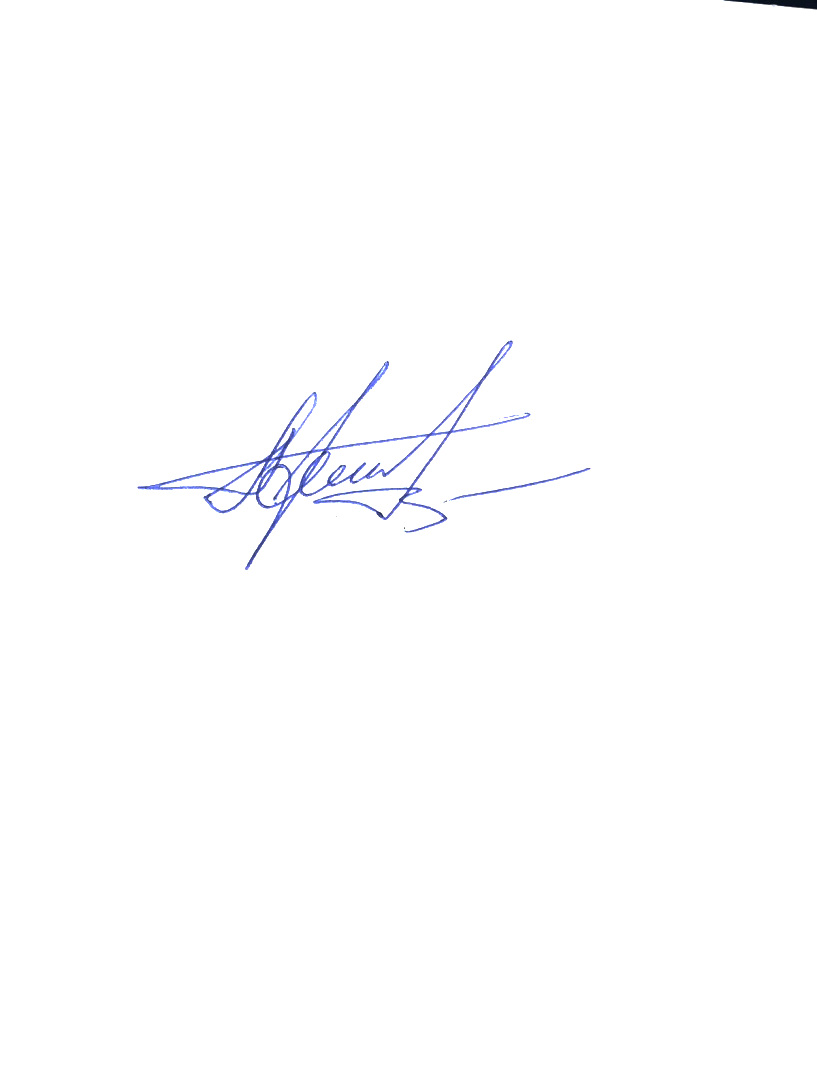 ВрИО начальника 5 НИЦ                                                                          А.Н. Гордиенко07 августа 2023Исп   Влад И.В.8 (495) 983 65 48, доб. 43-46